Séquence 5 : les nombres décimaux (1). Séance 4.Groupe de besoin « représenter »En préambule, le professeur fait rappeler ce qui a été fait lors de la séance précédente. Il reprend quelques exemples de nombres repérés, de nombres égaux, en nommant le matériel utilisé.Exercice 1. Repérage. Consigne : écrire, en-dessous de la demi-droite graduée, les abscisses des points A, B, C et D.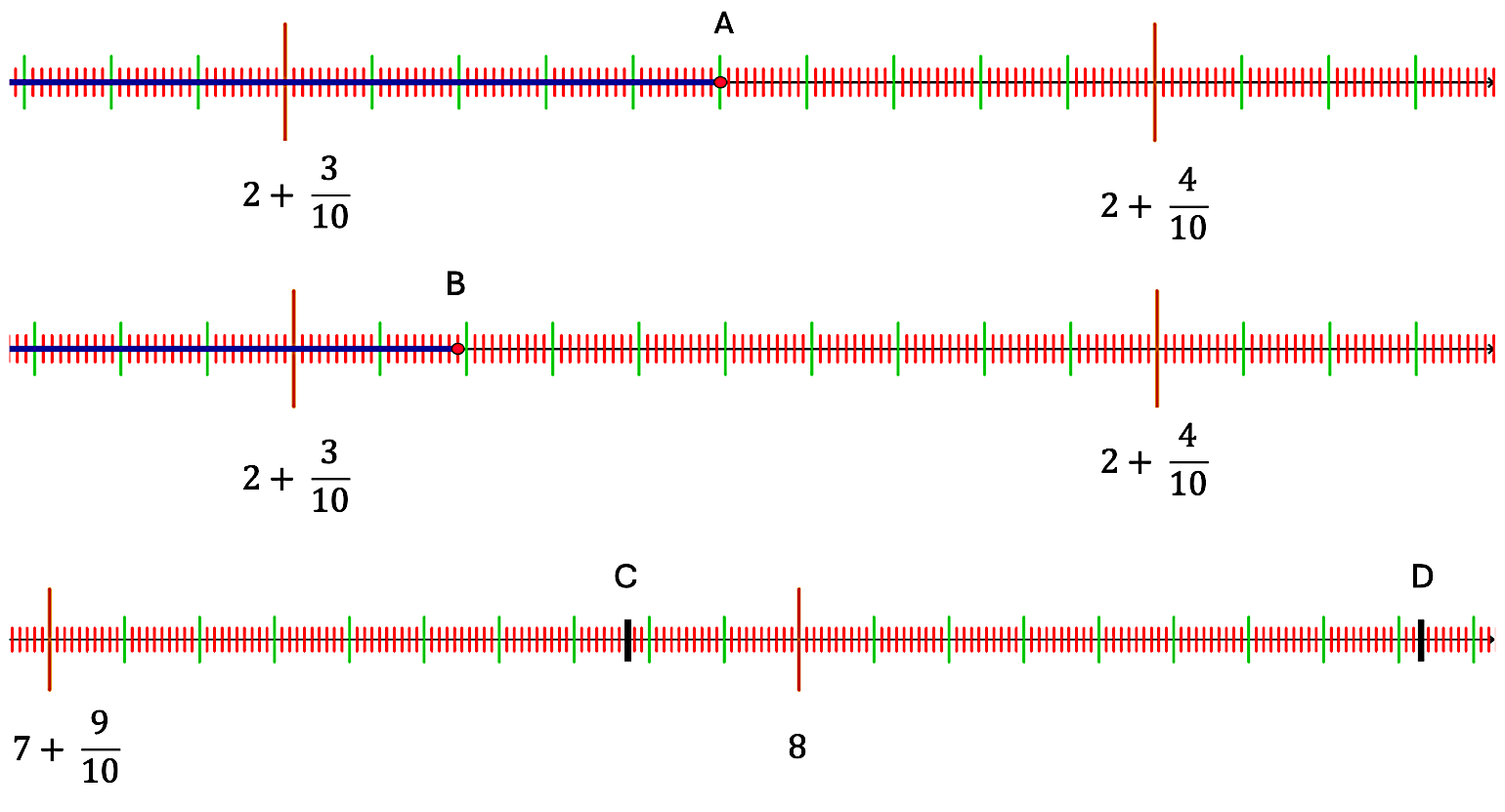 Exercice 2. Additions et soustractions. Consigne :  effectuer les opérations suivantes. Vous pouvez vous aider du matériel déjà utilisé en classe.  =                  ;     =                           ;        =                =                   ;          =                              ;                        ;          = Exercice 3. Comparaison. Consigne :  dans chaque cas, comparer les fractions.   et              ;   b)      et             ;   c)     et              